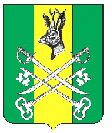 АДМИНИСТРАЦИЯ  СЕЛЬСКОГО ПОСЕЛЕНИЯ «НОМОКОНОВСКОЕ»ПОСТАНОВЛЕНИЕ         07.04. 2022 года                                                                              №  11                   с. НомоконовоОб установлении особого противопожарного режима на территории сельского поселения «Номоконовское» В соответствии со статьёй 30 Федерального закона № 69-ФЗ « О пожарной безопасности», постановлением Губернатора Забайкальского края от 07.04.2020г № 29 «Об установлении на территориях муниципальных районов и городских округов особого противопожарного режима», статья 7 пункт 4  Устава сельского поселения « Номоконовское», в связи с установлением сухой, ветреной погоды и высоких среднесуточных температур воздуха, способствующих повышению класса горимости, в целях принятия дополнительных мер по обеспечению противопожарной защиты,   защиты жизни, здоровья и имущества граждан, предупреждение чрезвычайных ситуаций, связанных с природными пожарами, администрация сельского поселения « Номоконовское» постановляет:1.    Установить с 04 апреля  2022 года особый противопожарный режим на территории  сельского поселения «Номоконовское»
 2.    Информировать население о введении соответствующих ограничений.
3.    Организовать дежурства должностных лиц органов местного  самоуправления по отслеживанию лесопожарной обстановки.
 4.      Уточнить расстановку наблюдательных постов по выявлению очагов лесных и других ландштафных пожаров, при необходимости выставить дополнительные посты.
5.    Уточнить планы временного переселения  (эвакуации) населения при возникновении опасности  перехода лесных и других ладшафтных пожаров на населенные пункты и места размещения эвакуированного населения с предоставлением стационарных или временных жилых помещений.
 6. Настоящее постановление разместить на информационных стендах администрации и на официальном сайте администрации сельского поселения «Номоконовское» в информационно-телекоммуникационной сети «Интернет».       7. Контроль исполнения настоящего постановления оставляю за собойГлава сельского поселения  «Номоконовское»:    ___________________  С.В. Алексеева